                              ЗНАЧЕНИЕ РЕЧЕВОГО ТВОРЧЕСТВА ДЛЯ ДОШКОЛЬНИКОВ     					«Если Вы хотите научить детей думать,научите их сначала придумывать».                                                                         Дж. РодариВ настоящее время школьное обучение предполагает наличие умственной активности у ребенка, которая проявляется не только в восприятии учебной информации, которую дает учитель, но и в умении размышлять, делать выводы, анализировать, выстраивать логические цепочки в речевых действиях. Для этого у ребёнка должна быть хорошо развита речевая творческая деятельность.По мнению исследователей детской речи А.Н. Гвоздева, К.И. Чуковского: «Дошкольный возраст — благоприятная пора для выработки навыков речевого общения и творческого рассказывания, которое помогает им понять себя и других, увидеть необычное в обычном, осознать мотивы своего поведения. Такие дети открыты для всего нового, они более позитивны, более успешны в обучении в школе».Речевое творчество — это проявление творчества в речевой деятельности. Оно включает в себя пересказ, сочинительство, речевую импровизацию.Способность к речевому творчеству формируется в старшем дошкольном возрасте, когда у детей имеется запас знаний об окружающем мире, достаточно развиты активная сторона речи, образное мышление и творческое воображение.В этой консультации мы хотим познакомить Вас с некоторыми приёмами развития у детей речевого творчества.Игры – беседы, развивающие воображение ребенка, логическое мышление, память:«Представь, что ты снежинка»,«Если бы я был паучком»,«Я – осенний листочек»,«Знаешь ли ты себя?»,«Я – принцесса-лягушка».Сочинение загадок, считалок: «Раз, два, три, четыре, пять – учись считалки сочинять», «Сочини загадку».Вот примеры загадок, сочиненные детьми: Хитрое животное, живет в лесу, питается зайцами и мышами (Лиса) Мягкая, как подушка. Ласковая, как мама. Любит молоко, но не теленок (Кошка). Это цветок, который колется, но он красивый (Роза).Зимой белый, а летом серый. Ест морковку, а еще капусту (Заяц).Желтый, как солнце. Кислый, как аскорбинка. (Лимон).Подбор к словам:рифмы:  мы купили кошке к празднику… сапожки;     у меня тяжелый груз,  я несу домой…  арбуз;  у моей сестрички длинные… косички;антонимов: добрый – злой, здоровый – больной, радостный – грустный;прилагательных: мама – добрая, милая, нежная.Сочинение сказок «наизнанку» — использовать этот приём можно в различных вариантах:«Свойства наоборот»: берётся любая знакомая сказка,  и ее героям приписываются прямо противоположные свойства. Например, сказка «Красная шапочка» — волк в ней будет маленький и добрый, а Красная шапочка большая и злая;«Задом наперед»: этот вариант предлагает рассказывать сказки не с начала, а с конца. Это довольно сложная задача, поэтому первоначальное использование приема предполагает опору на картинки или иллюстрации. Постепенно можно переходить к рассказыванию без наглядного материала;«Из собственного опыта»: предложите ребёнку пофантазировать. Пусть он попробует придумать сказку или рассказ, в котором обязанности, поступки, мысли взрослых и детей поменялись бы местами.Модификация сказок — с ее помощью ребенок изменяет знакомые сюжеты сказок:«Введение в название сказки нового объекта»: в название хорошо знакомой ребенку сказки добавляется слово, обозначающее какой-либо предмет. Например, «Колобок и воздушный шарик», «Волк, семеро козлят и компьютер», «Теремок и паровоз»;«Я — герой сказки»: предложите ребенку представить, что произойдет, если одним из героев сказки станет он сам, или герои сказки придут к нему в гости;«Смена места действия»: сюжет сказки перемещается в другое время и пространство. Например, жили-были старик со старухой в наши дни; Красная шапочка в космосе.Речевое творчество детей можно развивать и с помощью компьютерных технологий. Для детей  старшего дошкольного возраста рекомендуются разнообразные игры, в которых при помощи курсора можно нарисовать любую фигуру или даже картину. Можно попросить ребенка придумать название для нарисованной картинки, населить ее определенными персонажами и вместе придумать про них какую-нибудь историю. Особенно хороши для этого специальные игры (драматизации), в которых нарисованные персонажи могут оживать и воспроизводить придуманные действия, как в мультфильме.Однако мы советуем родителям тщательно подбирать компьютерные игры, согласно возрасту и индивидуальных возможностей своего ребенка.Все приёмы по развитию речевого творчества у дошкольников должны носить игровой характер, потому что только таким образом можно вызвать у ребенка интерес высказывать свои мысли и чувства в устном слове.Умение ребенка придумывать разные истории, сказки, загадки, считалки поможет ему в дальнейшем. Например, писать сочинения в школе. Поэтому, уважаемые взрослые, развивайте воображение и творчество детей. Возможно, кто-то из них станет писателем или поэтом.Вывод: Развитие творческих способностей, позволит пробудить скрытый потенциал, резервы, нестандартность и талант, заложенные в любом ребенке. Однако способность творить, в том числе и речевая творческая способность, будет развиваться наиболее успешно только в том случае, если ее развитие будет своевременно обеспечено соответствующими стимулами и оптимальными условиями среды, в которой ребенок находится.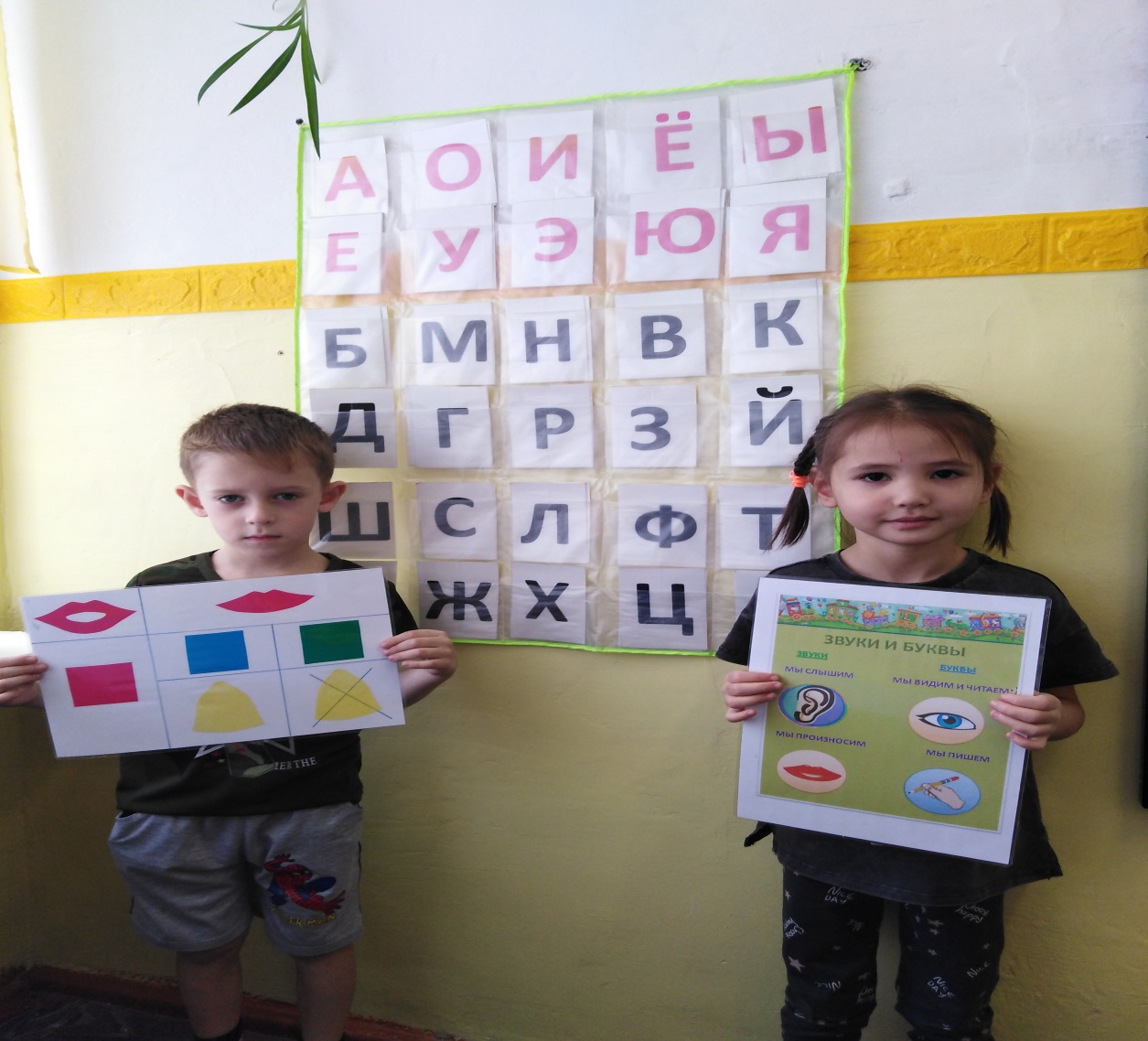 